Announcements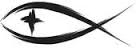 Meetings & EventsMonday, November 22nd									Bible Study 7pmTuesday, November 23rd									Bible Study 3pmWednesday, November 24th								Thanksgiving Eve Service 7pmWednesday, December 1st									Advent Service 7pmSunday, December 5th										Annual Budget and Election MeetingATTENDANCE SHEETS	Please remember to fill out the attendance sheet you will find in your bulletin and leave it on the pew when you leave today.  The elders will collect them after the service.THANK YOU	Thank you for the cards, well wishes, notes and prayers.  It was very uplifting during my health issues.  I am recuperating at home which is going to take a long time.  God’s blessings to all.  Joan MalmgrenSTEWARDSHIP CORNERIsaiah 51:6b – “… for the heavens vanish like smoke, the earth will wear out like a garment …”  The things of this earth – the things that hold our attention, that cause us worry, and that tempt us away from the Lord – are all passing away.  They will vanish like a garment.  They are not for us to worry over.  Rather, they are to be used for the Lord’s purposes.  The things of this world are not the ends, in and of themselves, but only the means to be used wisely by the children of the Kingdom that has no end.CHRISTMAS POINSETTIA SALES	This year we are going to assist Trinity Manistee’s PTL by purchasing poinsettias for Christmas through their school.  You can still purchase them in memory of a loved one; just write their name(s) on the back of the form.  Jessica Sherry will see to it that these flowers are delivered to the church.  You WILL NOT have to go to Manistee to pick them up.  Please speak with Jessica Sherry if you have further questions.ADVENT DEVOTIONS	You will find some Advent devotional materials on the ledge by the door.  Please help yourself to a copy and we will print more as needed.THANKS FOR YOUR HELP	A very large thank you to everyone who helped with the appreciation meal last Sunday.  People helped prepare food, decorate tables, wash dishes, and put the tables & chairs away.  Thanks for making this event truly wonderful and run so smoothly.ONEKAMA SENIOR MEALS	There is an exercise class on Monday and Wednesday at 10:30am at the Farr Center.  Masks are required.  This is followed by the Senior Lunch at 11:15am which is a take-out lunch at this time.  We really need some more people to sign-up for this lunch so that they will continue to bring them to the Farr Center.  Please come and join us.  If interested, contact Becky Kline (231) 889-4690 and leave a message.LUTHERAN WITNESS SUBSCRIPTIONS	It’s time again to renew your Lutheran Witness subscription or perhaps start to receive the Lutheran Witness.  This is the official magazine of the LCMS which is published 11 times a year.  It contains articles on LCMS churches in the USA, missionary activities, and a variety of faith building articles designed to get people thinking about their life in Christ.  A one year subscription is just $11.60.  Please make out your check to the church and write “Lutheran Witness Subscription” on the memo line.  We will send in the subscriptions as a group order to get this special rate for you.  Please get your subscription order in by Sunday, December 5th.THANKS FOR SUPPORTING LPCC	Thank you for all of the prayers, volunteers, materials, and financial support your congregation and many of the individuals in your church have shown to the ministry at Lighthouse Pregnancy Care Center throughout the year.  It is because of your support that we are able to share God’s love and grace with men, women, and little ones as we open the doors, welcome them in, and assist them with material goods, prayer, and a visit.“I do not cease to give thanks for you, remembering you in my prayers”  Ephesians 1:16ANNUAL BUDGET & ELECTIONS MEETING	Our Annual Budget and Election of Officer meeting is planned for Sunday, December 5th following the worship service.  As part of your bulletin today, you will find a list of the members willing to serve as officers and board members.  Nominations will be accepted from the floor at the meeting.  Also, you will find a draft copy of the 2022 Annual Budget for the church.  This too will be voted upon at the meeting.  Please plan on attending.